CURRICULUM  VITAEMANOJMANOJ.368545@2freemail.com 	 		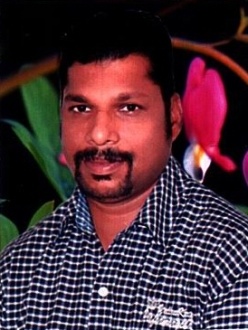 PROFESSIONAL EXPERIENCESARAYA AL  MADINA   GENERAL TRADING  L.L.C.   - DUBAI -UAEPost: Office in Charge / Asst. Manager   [ 2009   January To  2017   Feb.] Duties and Responsibilities Office Administration and Office routine work’sManaging Co. Staff and Supervising Day to Day jobsFilling &  Maintaining the Co. Data Maintaining  Company Staff Data base Greets visitors and performs general administrative duties.Answer telephone, take messages and answer inquiriesPerform basic  administrative dutiesAdmin and HR functionsSchedule appointments, maintain calendarDevelop and maintain a filing systemMake travel arrangementsPrepare and manage correspondences, reports and documentsManage office suppliesCo-Ordinate with Sales team for smooth running businessInquiry for new and existing  Customer  requirementsSupporting with Delivery staff  to deliver the goodsBLACK EYES TRADING CO. L.L.C.  DUBAI -U.A.E.              Post: Office in Charge [2004  July-2008   November ]Duties and Responsibilities Filling &  Maintaining the Co. DataOffice Administration and Office routine work’sManaging Co. Staff and Supervising Day to Day jobsMaintaining  Company Staff Data base PHOENICIA HOTEL – DUBAI – U.A.EPost   : Administrative Assistant in H.R. Dept.  [1998  June - 2004 -May]Duties and ResponsibilitiesMaintaining Staff databasePreparation of Staff Duty Resuming report to the General ManagerPeriodically checking staffs In and  Out Time cards and Preparing OvertimeDuring the absence of PRO , the following official works will be handled independentlyA] Guest Visa submission at Airport and receiving the Hotel GuestsB] Processing of Staff Residence Visas / Labor Cards & Medical ReportsACADEMIC QUALIFICATIONS S.S.L.C   [Certificate]H.S.C.   [Certificate]B.  A.   [ Course not Completed ]Technical  QualificationsDiploma in Computer Application Finding information through Internet, sending messages through  E- Mail .Personal  DetailsDate of Birth				:  15th April 1978Nationality				: IndianMarital Status                                      	: MarriedVisa Status				: Visit Visa Languages Known			: English, Hindi, Malayalam, Tamil & Marathi Reference available upon request.      